Date de la conférence : 2 novembre 2023Titre : Les myocardites virales et vaccinales - présentation de cas et journal club Date de mise en ligne : 7 novembre 2023	         Date d’expiration: 6 août 2024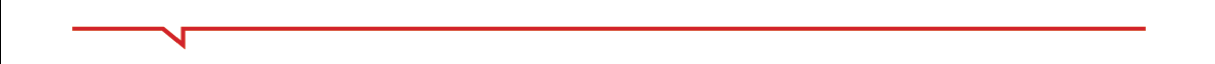 Objectifs : À la fin de cette activité, le participant sera en mesure de :Intégrer la physiopathologie et la présentation clinique des myocardites virales et vaccinaleIntégrer le traitement des myocardites virales et vaccinalesIntégrer la signification du bloc A-V de haut grade en révisant un article Auditoire cibleCardiologues, chirurgiens cardiaques, anesthésiologistes, internistes, résidents et autres professionnels de la santé oeuvrant dans le domaine cardiovasculaireConférencierDre Alexandra Chronopoulos, Soins intensifsConflits d’intérêt_____Aucun______________________AccréditationLa présente activité est une activité de formation collective agréée (section 1) au sens que lui donne le programme de Maintien du certificat (MDC) du Collège royal des médecins et chirurgiens du Canada ainsi qu’une activité de développement professionnel reconnue (Catégorie A) au sens que lui donne le Collège des médecins du Québec.Cette activité a été approuvée par la direction de Développement professionnel continu (DDPC) de la Fédération des médecins spécialistes du Québec.Vous pouvez déclarer un maximum de 1 heures en section 1 / activité de développement professionnel reconnue (Catégorie A). Les participants doivent réclamer un nombre d’heures conforme à la durée de leur participation.Comité ScientifiqueDr Serge Doucet, Cardiologie, Hémodynamie, Directeur de l’EnseignementDre Carmen Baltazar, Urgentiste, Responsable de l’enseignement à l’urgenceAmélie Doherty, Adjointe au directeur de l’enseignementJulien Le Van, Pharmacien, Responsable de l’enseignement à la pharmacie